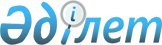 О внесении изменений и дополнений в постановления Правительства Республики Казахстан от 27 июня 1997 года N 1031 и от 30 июня 1997 года N 1037
					
			Утративший силу
			
			
		
					Постановление Правительства Республики Казахстан от 17 июня 2004 года N 663. Утратило силу постановлением Правительства Республики Казахстан от 12 июня 2008 года N 578.



      


Сноска. Утратило силу постановлением Правительства РК от 12.06.2008 


 N 578 


 (порядок введения в действие см. 


 п.3 


).



      Правительство Республики Казахстан постановляет:




      1. Внести в некоторые решения Правительства Республики Казахстан следующие изменения и дополнения:




      1) в 
 постановлении 
 Правительства Республики Казахстан от 27 июня 1997 года N 1031 "О лицензировании импорта этилового спирта и алкогольной продукции (кроме пива) в Республике Казахстан" (САПП Республики Казахстан, 1997 г., N 29, ст. 263):



      в заголовке, преамбуле и пунктах 1, 2 слова "(кроме пива)" исключить;



      в пункте 2 слова "Таможенному комитету Министерства государственных доходов" заменить словами "Налоговому комитету Министерства финансов";



      пункт 3, 4 исключить;



      в Правилах лицензирования импорта этилового спирта и алкогольной продукции (кроме пива) в Республике Казахстан, утвержденных указанным постановлением:



      в заголовке и тексте слова "(кроме пива)" исключить;



      в абзаце втором пункта 3 слово "Министерством" заменить словами "Налоговым комитетом Министерства";



      пункт 4 дополнить предпоследним абзацем следующего содержания:



      "Документы, указанные в подпункте ж), импортерами пива не представляются.";



      пункт 8 исключить;



      в приложениях 1 и 2 к указанным Правилам в пункте 20 слово "Министерство" заменить словами "Налоговый комитет Министерства";




      2) в 
 постановлении 
 Правительства Республики Казахстан от 30 июня 1997 года N 1037 "О лицензировании экспорта и импорта товаров (работ, услуг) в Республике Казахстан" (САПП Республики Казахстан, 1997 г., N 29, ст. 266):



      в пунктах 2, 3, 4 слова "(кроме пива)" исключить;



      в пункте 4 слово "Министерству" заменить словами "Налоговому комитету Министерства";



      в приложении 5 к указанному постановлению:



      слова "Министерство финансов" заменить словами "Налоговый комитет Министерства финансов";



      после строки:



      "Составные спиртовые



      полуфабрикаты, кроме



      продуктов на основе душистых



      веществ, используемые при



      производстве напитков            2106 90 200 0"



      



дополнить строкой следующего содержания:



      "Пиво солодовое                       2203 00".




      2. Настоящее постановление вступает в силу со дня официального опубликования.


      Премьер-Министр




      Республики Казахстан


					© 2012. РГП на ПХВ «Институт законодательства и правовой информации Республики Казахстан» Министерства юстиции Республики Казахстан
				